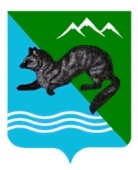 Р А С П О Р Я Ж Е Н И ЕАДМИНИСТРАЦИИ СОБОЛЕВСКОГО МУНИЦИПАЛЬНОГО РАЙОНА КАМЧАТСКОГО КРАЯ12 августа 2024		               с. Соболево                                            № 621-рО приеме документов на участие в конкурсе на получение финансовой поддержкисубъектам малого предпринимательстваВо исполнение муниципальной программы Соболевского муниципального района «Развитие экономики, промышленности Соболевского муниципального района Камчатского края, повышение их конкурентоспособности», утвержденной постановлением администрации Соболевского муниципального района от 14.10.2013  № 329 (с изменениями  и дополнениями),  в целях создания благоприятного предпринимательского климата и условий для ведения бизнеса: 1.   Объявить прием документов на конкурсный отбор на предоставление:- субсидий на возмещение индивидуальным предпринимателям, крестьянским (фермерским) хозяйствам части затрат, связанных с содержанием поголовья коров (быков), свиней, кур-несушек за 1 квартал 2024 года.            2. Прием заявок и документов осуществляется Администрацией Соболевского муниципального района по адресу: с. Соболево, ул. пер. Центральный, д. 7, каб № 6, «Отдел прогнозирования, экономического анализа, инвестиций и предпринимательства» с 12 августа по 23 августа 2024 года.3.	Управлению делами администрации Соболевского муниципального района опубликовать настоящее постановление в районной газете «Соболевский вестник» и разместить на официальном сайте Соболевского муниципального района в информационно-телекоммуникационной сети Интернет.4.	Контроль за исполнением настоящего распоряжения возложить Отдел прогнозирования, экономического анализа, инвестиций и предпринимательства в составе Комитета по экономике, управлению муниципальным имуществом при администрации Соболевского муниципального района.5.	Настоящее распоряжение вступает в силу после его официального обнародования.Глава Соболевского муниципального района                                                                  А.В. Воровский